Program semináře k představeníIntegrovaného regionálního operačního programuDatum:				18. 2. 2015	Místo konání:	Clarion Congress Hotel České Budějovice, České Budějovice, Pražská třída 14, Kongresový sál, RožmberkZahájení:			18. 2. 2015, 9:30 hodinPředpokládané ukončení:	13:30 hodin9:00 – 9:30	Prezence účastníků	9:30 –10:00		Představení Integrovaného regionálního operačního programu pro období 2014-2020 (podporované aktivity, kritéria přijatelnosti projektů, typy žadatelů a financování, harmonogram výzev) – Ing. Anna Vilímová, zástupkyně ředitele odboru a vedoucí oddělení metodiky, Řídicí orgán IROP, MMR                	Témata:10:00 – 11:00	Silnice a dopravní obslužnost	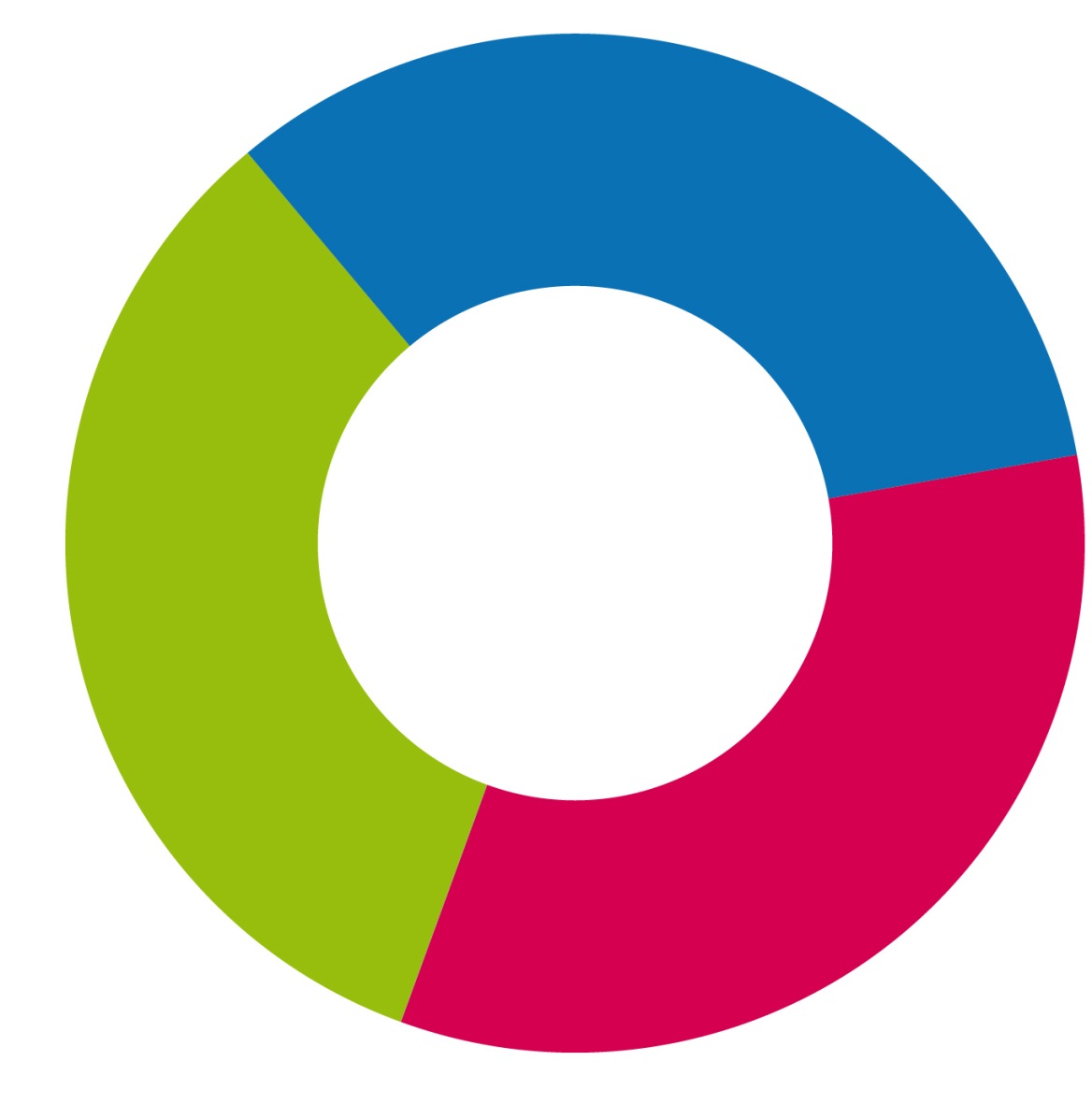 Integrovaný záchranný systém11:00 – 11:15	Coffeebreak11:15 – 12:15	Sociální služby, sociální bydlení a sociální podnikáníZdravotnictvíVzděláváníZateplováníKulturae-GovernmentÚzemní plánování12:15 – 13:00		Integrované nástroje v IROP (Integrované teritoriální investice, 	Integrované plány rozvoje území a komunitně vedený místní rozvoj)	Ing. Jaromír Polášek – Národní síť Místních akčních skupin	Ing. Petr Käfer – (IPRÚ) Magistrát statutárního města České Budějovice13:00 – 13:30	Diskuse	